Международный Женский день! 8 марта стал один из самых любимых праздников в мире, и уже традицией стало встречать каждую новую весну этим замечательным женским праздником. Этот день согрет лучами солнца, женскими улыбками, украшен россыпью цветов. И для нас - это самый любимый праздник в нашей группе «Ягодка». Воспитатели и дети группы сделали для мам поздравительный плакат.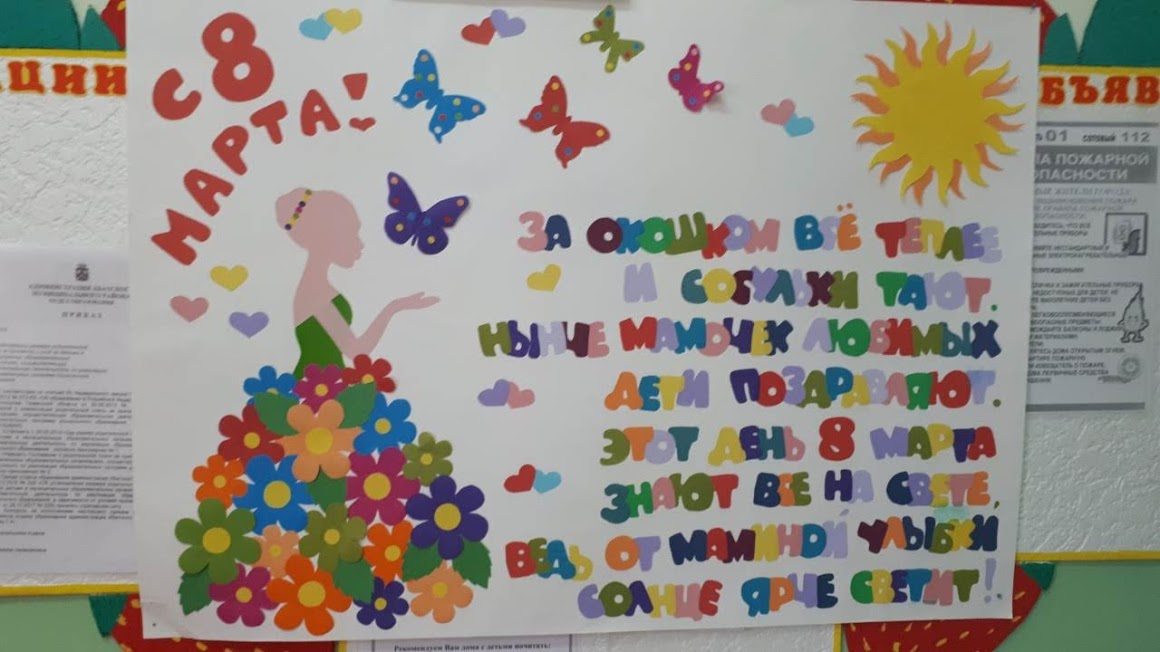 6 марта 2019 года прошел утренник «Самая милая мама», посвящённый Международному женскому дню, очень было интересно и весело. Дети с мамами пришли на утренник нарядные, весёлые в предвкушении праздника. И их надежды оправдались.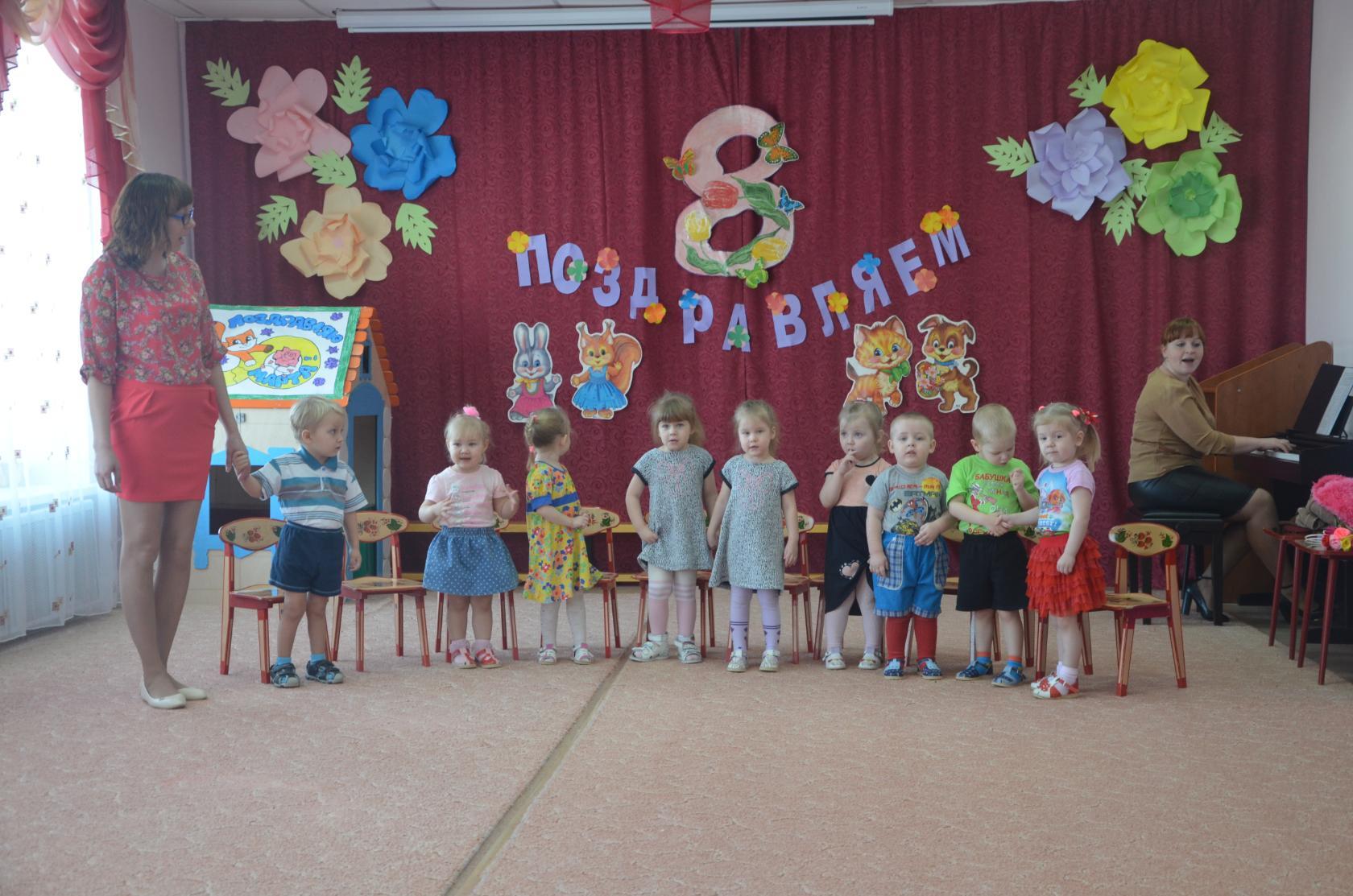 Дети своими стихами, танцами, песнями подарили мамам и бабушкам много добрых слов, нежности и внимания. 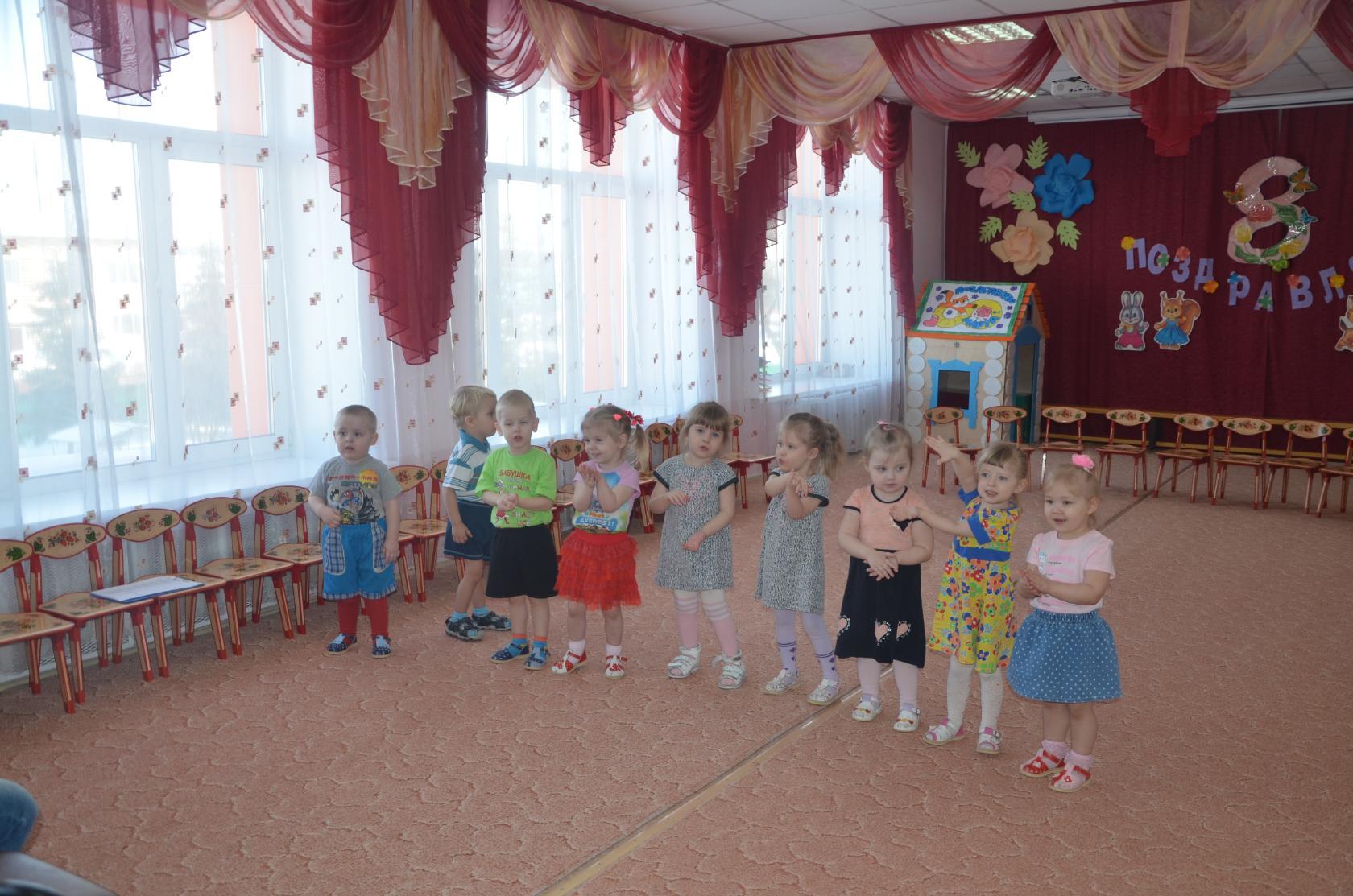 Посмотрев выступления своих детей, многие мамы были растроганы до слёз. А в некоторых играх взрослые участвовали наравне с детьми. Родители были очень довольны и гордились успехами своих детей.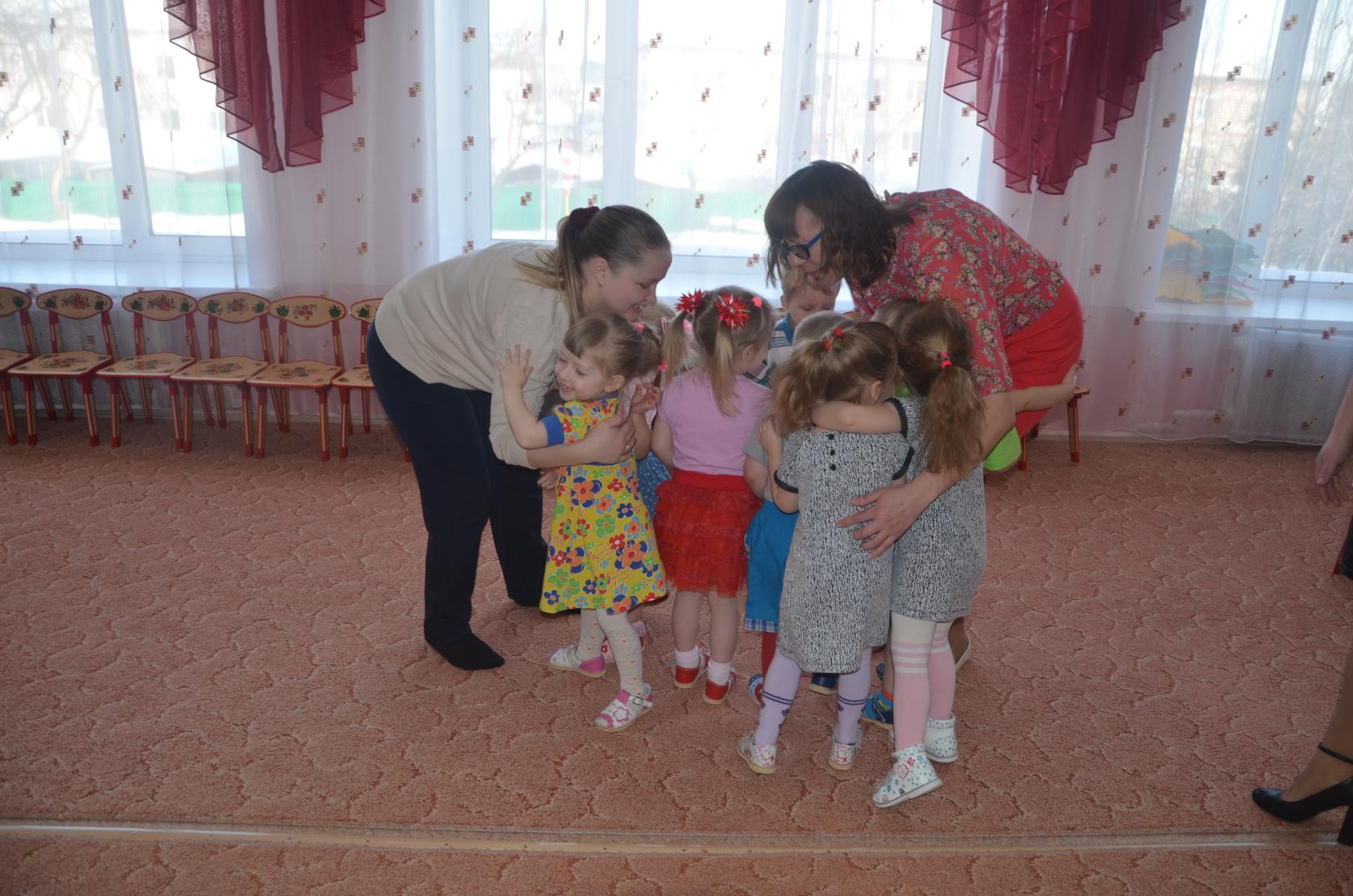 В заключение праздника дети подарили мамам сюрпризы, сделанные своими руками.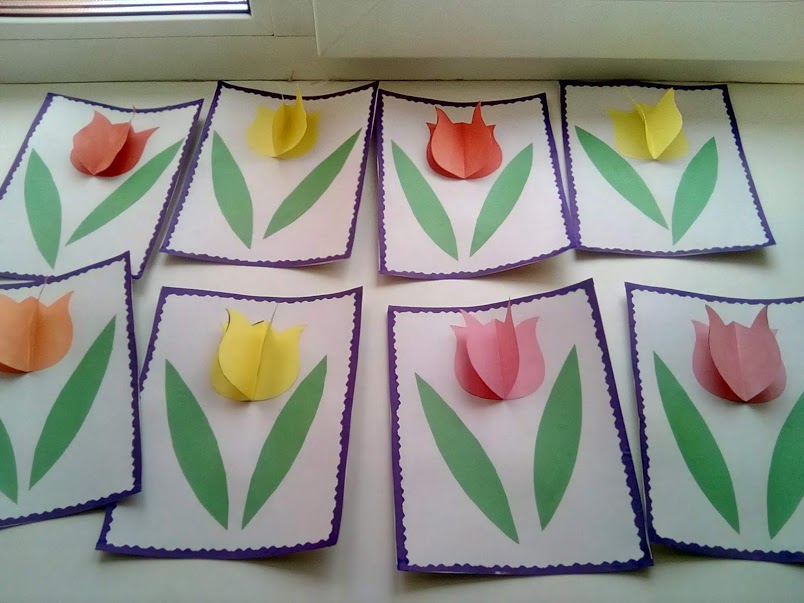 Родители были очень довольны и гордились успехами своих детей.Девятьярова М.В., воспитатель